Тольяттинский университет приглашает молодых литераторов на Городской литературный конкурсС 15 марта по 8 декабря 2015 года Тольяттинский государственный университет (ТГУ) проводит конкурс «История Тольятти в рассказах о моей семье», посвященный Году литературы в России.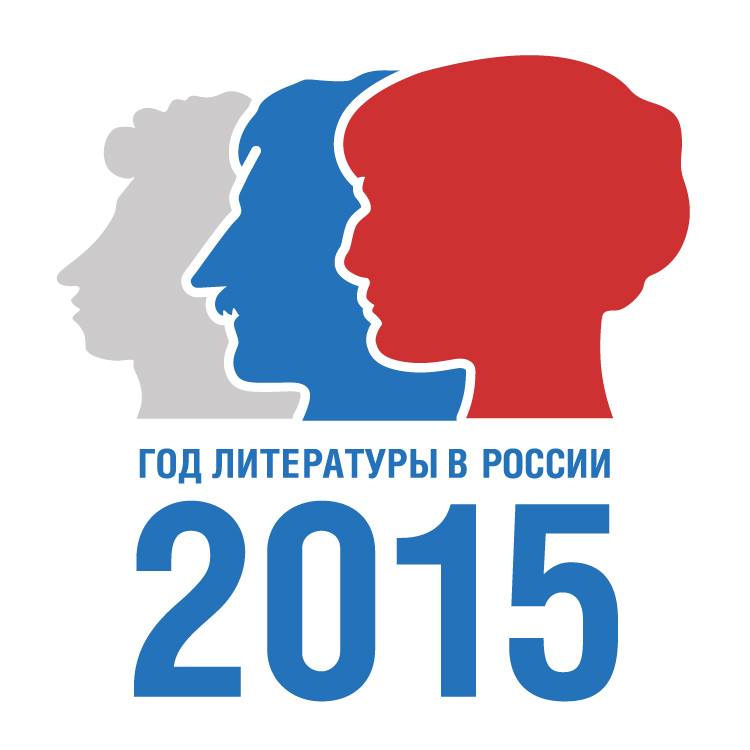 Лучшие проекты станут литературной основой спектакля театра «Секрет» Дворца культуры (ДК) им. Н.В. Абрамова, будут переданы в городской краеведческий музей, а также войдут в серию публикаций газеты «горящей» молодёжи «Speeсh’ka» ТГУ, которая распространяется в городе и области.Учредитель конкурса – общественный благотворительный фонд социально-культурного развития Тольятти имени С.Ф. Жилкина «Духовное наследие». Организаторы посредством конкурса ставят перед собой две основные задачи: выявление литературных способностей и воспитание у молодёжи города чувства патриотизма и ценностного отношения к своей малой Родине путем приобщения их к истории своей семьи и родного края.Участниками литературного конкурса «Духовного наследия» могут стать молодые люди (16-25 лет), студенты и учащиеся средних и средне-специальных образовательных учреждений города.В состав жюри войдут представители благотворительного «Духовное наследие», ТГУ, ДК им. Н.В. Абрамова, департамента образования и департамента культуры г.о. Тольятти.Заданием городского конкурса является создание литературного произведения малой формы (рассказ) об истории своей семьи или о ком-то из своих близких и друзей. События должны быть связаны со Ставрополем-на-Волге/Тольятти. Критерии оценки проекта прописаны в Положении конкурса.Церемония награждения победителей состоится 8 декабря 2015 на городском празднике «Литературный перекрёсток» в актовом зале главного корпуса ТГУ.Желающие принять участие в конкурсе оформляют и присылают электронную заявку на участие в конкурсе (образец заявки приведен в Положении) и свои работы в электронном виде в срок с 15 марта до 15 ноября 2015 года на e-mail координатору проведения конкурса в ТГУ Евдокимовой Ирине Николаевне: irevdtsu@rambler.ru. Телефон для справок: +7 8482 54-63-80.


ПОЛОЖЕНИЕ о проведении городского литературного конкурса для молодежиИстория Тольятти в рассказах о моей семье Общественного благотворительного фонда социально-культурного развития г.о. Тольятти имени С.Ф. Жилкина Духовное наследие 2015г.1. Общие положения:1.1. Учредитель конкурса Общественный благотворительный фонд социально-культурного развития г.о. Тольятти имени С.Ф. Жилкина Духовное наследие.1.2. Организатор конкурса Тольяттинский государственный университет.1.3.Конкурс посвящён Году литературы в России.1.4.Тема конкурса:История Тольятти в рассказах о моей семье.1.5. Цели и задачи конкурса:Цель реализация молодыми людьми творческого потенциала посредством создания литературного произведения на краеведческую тематику.Задачи:выявление литературных способностей у студентов городских вузов, старшеклассников, обучающихся в колледжах;воспитание у молодёжи города чувства патриотизма и ценностного отношения к своей малой Родине путем приобщения их к истории своей семьи и родного края.1.6.Участниками конкурса являются молодые люди (16-25 лет), студенты и обучающиеся образовательных учреждений г.о. Тольятти.1.7.Молодые люди, желающие принять участие в конкурсе, оформляют электронную заявку на участие в конкурсе по заданной форме в срок с 15 марта до 15 ноября 2015 года по e-mail: irevdtsu@rambler.ru (см. Приложение). Телефон для справок: 54-63-80.1.8.Состав жюри:представитель Общественного благотворительного фонда социально-культурного развития г.о. Тольятти имени С.Ф. Жилкина Духовное наследие;представитель Тольяттинского государственного университета;представитель Дворца культуры им. Н.В.Абрамова;представитель департамента образования г.о. Тольятти;представитель департамента культуры г.о. Тольятти.2. Порядок, сроки и место проведения городского конкурса: 2.1. Конкурс проходит с 15 марта по 08 декабря 2015 года.2.2. Для оценки жюри участники конкурса представляют свои работы в электронном виде по e-mail: irevdtsu@rambler.ru в срок с 15 марта до 15 ноября 2015 года 2.3. Лучшие проекты становятся литературной основой спектакля театра Секрет Дворца культуры им. Н.В. Абрамова, будут переданы в городской краеведческий музей, а также войдут в серию публикаций газеты горящей молодёжи Speeсhka ТГУ, тираж которой распространяется в городе и области.2.4. Церемония награждения победителей состоится 08 декабря 2015 на городском празднике Литературный перекрёсток. Место проведения актовый зал главного корпуса ТГУ. Время проведения будет сообщено дополнительно.3. Критерии оценки, рекомендации и требования к конкурсной работе:4.1. Заданием городского конкурса является создание литературного произведения малой формы (рассказ) об истории своей семьи или о ком-то из своих близких и друзей. События должны быть связаны со Ставрополем-на-Волге / Тольятти.4.2. Критерии оценки проекта:необычный, яркий сюжет;драматургическое построение (экспозиция, развитие действия, кульминация, развязка);образность и самобытность языка.4.3. Требования к оформлению заявки:Рассказ должен быть представлен в печатном и электронном видах. На титульном листе указываются полностью фамилия, имя, отчество автора.Параметры текстового редактора: все поля по 2 см, шрифт Times New Roman, размер 14, межстрочный интервал полуторный, выравнивание по ширине, абзацный отступ 1 см, ориентация листа формата А4 книжная.Координатор проведения городского конкурса в ТГУ:Евдокимова Ирина Николаевна, тел. 54-63-80, e-mail: irevdtsu@rambler.ru Все новости 